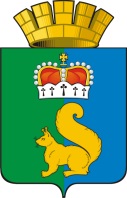  ПОСТАНОВЛЕНИЕАДМИНИСТРАЦИИ ГАРИНСКОГО ГОРОДСКОГО ОКРУГА       В соответствии с Земельным кодексом Российской Федерации,  Федеральным законом от 06.10.2003 № 131-ФЗ «Об общих принципах организации местного самоуправления в Российской Федерации»,  Решением Думы Гаринского городского округа от 26.11.2015г  № 498/53 «Об утверждении Положения о муниципальном земельном контроле на территории Гаринского городского округа», Порядком оформления и содержания плановых (рейдовых) заданий на проведение плановых (рейдовых) осмотров, обследований и оформления результатов таких плановых (рейдовых) осмотров, обследований земельных участков, расположенных на территории Гаринского городского округа, утвержденным постановлением администрации Гаринского городского округа от 15.03.2017г № 55, руководствуясь ст. 28 Устава Гаринского городского округаПОСТАНОВЛЯЮ:1. Утвердить план проведения администрацией Гаринского городского округа плановых (рейдовых) осмотров, обследований земельных участков на 4 квартал 2019 года (приложение № 1).2.   Настоящее постановление опубликовать (обнародовать).3. Контроль за исполнением настоящего постановления возложить на заместителя главы  администрации Гаринского городского округа Егорычева И.А.Приложение № 1к постановлению администрации Гаринского городского округа от «10» октября 2019г № 428ПЛАНпроведения Администрацией Гаринского городского округа плановых (рейдовых) осмотров, обследований земельных участков на 4 квартал 2019 года10.10.2019 г.п.г.т. Гари10.10.2019 г.п.г.т. Гари                         № 428                         № 428Об утверждении плана проведения плановых (рейдовых) осмотров, обследований земельных участков, расположенных на территории Гаринского городского округаОб утверждении плана проведения плановых (рейдовых) осмотров, обследований земельных участков, расположенных на территории Гаринского городского округа    Глава Гаринского городского округа                      С.Е. Величко№ ппАдрес (место нахождения) земельного участка, КН земельного участкаПлощадь земельного участка, кв.м.Срок проведения осмотра1Свердловская область, Гаринский р-н, пгт.Гари, ул.Новая,5; КН 66:10:1501002:1571400октябрь 2019 года 2Свердловская область, Гаринский р-н, пгт.Гари, ул. Новая,11; КН 66:10:1501002:1641400октябрь 2019 года 3Свердловская область, Гаринский р-н, пгт.Гари, ул.Новая,1766:10:1501002:13862октябрь 2019 года 4Свердловская область, Гаринский р-н, пгт.Гари, ул. Новая,18а; КН 66:10:1501002:1821471октябрь 2019 года 5Свердловская область, Гаринский р-н, пгт.Гари, ул.Новая,19; КН 66:10:1501002:1781900октябрь 2019 года 6Свердловская область, Гаринский р-н, пгт.Гари, ул.Новая,20; КН 66:10:1501002:1791200октябрь 2019 года 